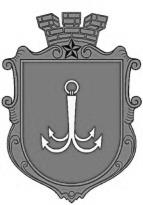                                           ОДЕСЬКА МІСЬКА РАДАПОСТІЙНА КОМІСІЯЗ ПИТАНЬ ОХОРОНИ ЗДОРОВ’Я  ________________№_________________на №______________від______________ПОРЯДОК ДЕННИЙ27.01.2022р.                        14.00                   		 Велика зала1. Розгляд проєкту рішення Одеської міської ради «Про затвердження передавального акта комісії з реорганізації Комунального некомерційного підприємства «Центр первинної медико-санітарної допомоги № 7» Одеської міської ради»;2. Розгляд проєкту рішення Одеської міської ради «Про затвердження передавального акта комісії з реорганізації Комунального некомерційного підприємства «Центр первинної медико-санітарної допомоги  № 10» Одеської міської ради»;3. Розгляд проєкту рішення Одеської міської ради «Про затвердження передавального акта комісії з реорганізації Комунального некомерційного підприємства «Центр первинної медико-санітарної допомоги № 12» Одеської міської ради»;4. Розгляд проєкту рішення Одеської міської ради «Про затвердження передавального акта комісії з реорганізації Комунального некомерційного підприємства «Центр первинної медико-санітарної допомоги № 14» Одеської міської ради»;5. Розгляд проєкту рішення Одеської міської ради «Про затвердження передавального акта комісії з реорганізації Комунального некомерційного підприємства «Центр первинної медико-санітарної допомоги № 28» Одеської міської ради»;6. Розгляд проєкту рішення Одеської міської ради «Про затвердження передавального акта комісії з реорганізації Комунального некомерційного підприємства «Міська студентська поліклініка» Одеської міської ради»;7. Розгляд проєкту рішення Одеської міської ради «Про затвердження статуту Комунального підприємства «Одесфарм» у новій редакції»;8. Розгляд проєкту рішення Одеської міської ради «Про затвердження статуту Комунального некомерційного підприємства «Дитячий консультативно-діагностичний центр Б.Я. Резніка» Одеської міської ради у новій редакції».9. Розгляд питань які вносяться на сесію Одеської міської ради Виконавчим комітетом, а саме:1. «Про надання згоди на списання з балансу Комунального некомерційного підприємства «Міська клінічна лікарня №1» Одеської міської ради основних засобів»;2. «Про надання згоди на списання з балансу Комунального некомерційного підприємства «Стоматологічна поліклініка № 3» Одеської міської ради основних засобів»;3. «Про надання згоди на списання з балансу Комунального некомерційного підприємства «Пологовий будинок №7» Одеської міської ради основних засобів». 10. Різне.пл. Думська, 1, м. Одеса, 65026, Україна